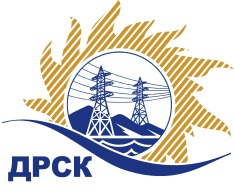 Акционерное Общество«Дальневосточная распределительная сетевая  компания»Протокол № 481/МКС-ВПЗаседания закупочной комиссии по выбору победителя по открытому  запросу цен на право заключения договора: «Сцепная арматура для провода СИП» закупка 1033 раздел 2.1.2 ГКПЗ 2017 г.СПОСОБ И ПРЕДМЕТ ЗАКУПКИ: Открытый запрос цен «Сцепная арматура для провода СИП»  Планируемая стоимость лота в ГКПЗ АО «ДРСК» составляет: 4 258 139,38 руб. без учета НДС.ПРИСУТСТВОВАЛИ: члены постоянно действующей Закупочной комиссии АО «ДРСК»  2-го уровня.ВОПРОСЫ, ВЫНОСИМЫЕ НА РАССМОТРЕНИЕ ЗАКУПОЧНОЙ КОМИССИИ: О  рассмотрении результатов оценки заявок Участников.О признании заявки ООО " "ТЕХЭНЕРГОХОЛДИНГ"  не соответствующей условиям запроса цен.О признании заявки ООО "ЭнергоКомплект" не соответствующей условиям запроса цен.О признании заявки ООО "АТОМ ИНЖИНИРИНГ" не соответствующей условиям запроса цен.О признании заявок соответствующими условиям Документации о закупкеОб итоговой ранжировке заявокО выборе победителя открытого запроса цен.РЕШИЛИ:ВОПРОС 1 «О рассмотрении результатов оценки заявок Участников»Признать объем полученной информации достаточным для принятия решения.Принять цены, полученные на процедуре вскрытия конвертов с заявками участников.ВОПРОС 2 «О признании заявки ООО "ТЕХЭНЕРГОХОЛДИНГ" 
 не соответствующей условиям запроса цен»Отклонить заявку Участника ООО " ТЕХЭНЕРГОХОЛДИНГ " от дальнейшего рассмотрения, как несоответствующее  п.2.4.2.4 б),в) Документации о закупкеВОПРОС 3 «О признании заявки ООО "ЭнергоКомплект" не соответствующей условиям запроса цен»Отклонить заявку Участника ООО " ЭнергоКомплект " от дальнейшего рассмотрения, как несоответствующее  п.2.4.2.4 б), в) Документации о закупкеВОПРОС 4 «О признании заявки ООО " АТОМ ИНЖИНИРИНГ " не соответствующей условиям запроса цен»Отклонить заявку Участника ООО " АТОМ ИНЖИНИРИНГ " от дальнейшего рассмотрения, как несоответствующее  п.2.4.2.4 б),в)  Документации о закупкеВОПРОС  5  «О признании заявок соответствующими условиям Документации о закупке» Признать заявки ООО «Южноуральская изоляторная компания», ООО «НИЛЕД», ООО ПО «РосЭнергоРесурс», ООО «НЕВАЭНЕРГОПРОМ», ООО «Ункомтех Инжиниринг» соответствующими условиям Документации о закупке и принять их к дальнейшему рассмотрению.ВОПРОС 6  «Об итоговой ранжировке заявок»Утвердить итоговую ранжировку заявок:ВОПРОС 7 «О выборе победителя открытого запроса цен» Признать победителем открытого запроса цен  «Сцепная арматура для провода СИП» участника, занявшего первое место в итоговой ранжировке по степени предпочтительности для заказчика ООО «Южноуральская изоляторная компания»  (457040, Челябинска область г. Южно-Уральск, ул. Заводская, дом 3) на условиях:  Цена: 3 792 983,74 руб. (цена без НДС: 3 214 393,00 руб.) Сроки завершения поставки: до 31.08.2017.Условия оплаты: в течение 30 календарных дней с даты подписания товарной накладной (ТОРГ12) на основании счета, выставленного поставщиком. Гарантийный срок: 60 месяцев с момента ввода в эксплуатацию.Исп. Терёшкина Г.М.397-260Благовещенск ЕИС № 31705099827« 09 » июня 2017  №п/пНаименование Участника закупки и его адресЦена заявки без НДС на участие в закупкеЦена заявки с НДС на участие в закупке1ООО «Южноуральская изоляторная компания» 
ИНН/КПП 7424032866/742401001 
ОГРН 11474240021093 214 393.003 792 983.742ООО "ТЕХЭНЕРГОХОЛДИНГ" 
ИНН/КПП 5038110241/503801001 
ОГРН 11550380000393 502 750.964 133 246.133ООО» НИЛЕД» 
ИНН/КПП 5036078497/503601001 
ОГРН 10650740715784 257 707.265 024 094.584ООО  ПО "РосЭнергоРесурс" 
ИНН/КПП 5404223516/540401001 
ОГРН 10454014844903 900 784.004 602 925.125ООО  "ЭнергоКомплект" 
ИНН/КПП 3812156110/381201001 
ОГРН 11438500268143 043 258.473 591 044.996ООО  "АТОМ ИНЖИНИРИНГ" 
ИНН/КПП 2724187491/272401001 
ОГРН 11427240022774 200 827.144 956 976.037ООО "НЕВАЭНЕРГОПРОМ" 
ИНН/КПП 7802536127/780201001 
ОГРН 11578472792594 241 504.365 004 975.148ООО « Ункомтех Инжиниринг» 
ИНН/КПП 7706799420/770601001 
ОГРН 11377467912474 258 139.385 024 604.47Основания для отклонения1. Участником не предоставлены каталоги производителей сцепной арматуры СИП ООО «МЗВА» и ООО «Нилед», с подробным техническим описанием предлагаемой к поставке продукции, что противоречит п. 3.3 ТЗ. Невозможно проверить соответствие аналогов запрашиваемой продукции, что противоречит п. 4.6 технического задания.2. Участник не предоставил протоколы испытаний на продукцию потенциальных производителей, что противоречит п. 4.4 ТЗ.3. Участник предложил аналоги: зажим анкерный PA 4135, зажим анкерный клиновой PA 251100, зажим ответвительный влагозащищённый CD7, кронштейн анкерный СА 2000, которые отсутствуют в каталоге производителя ООО «ЕС Технолоджи. Проверить характеристики на соответствие требованиям ТЗ прил. 1.1  невозможно.4. Участник предложил следующие аналоги продукции, которые не соответствуют продукции согласно таблице 1.1 приложения 1.1 ТЗ по  техническим параметрам:Основания для отклонения1. Участник не предоставил полные каталоги сцепной арматуры СИП производителей с подробным описанием технических характеристик, что противоречит п. 3.3 ТЗ. Невозможно оценить соответствие предлагаемой сцепной арматуры требуемым характеристикам.2. Участник не предоставил протоколы испытаний на продукцию, что противоречит п. 4.4 ТЗ.3. Предложил следующие аналоги продукции, которые не соответствует продукции согласно таблице 1.1 приложения 1.1 ТЗ по  техническим параметрам:Основания для отклонения1. Участник не предоставил полные каталоги сцепной арматуры СИП производителей с подробным описанием технических характеристик, что противоречит п. 3.3 ТЗ. Невозможно оценить соответствие предлагаемой сцепной арматуры требуемым характеристикам.2. Участник не предоставил протоколы испытаний на продукцию, что противоречит п. 4.4 ТЗ.3. Предложил следующие аналоги продукции, которые не соответствует продукции согласно таблице 1.1 приложения 1.1 ТЗ по  техническим параметрам:Место в итоговой ранжировкеНаименование Участника закупкиЦена заявки на участие в закупке, руб. без учета НДС1 местоОбщество с ограниченной ответственностью «Южноуральская изоляторная компания» 
ИНН/КПП 7424032866/742401001 
ОГРН 11474240021093 214 393.002 местоОбщество с ограниченной ответственностью ПО "РосЭнергоРесурс" 
ИНН/КПП 5404223516/540401001 
ОГРН 10454014844903 900 784.003 местоОбщество с ограниченной ответственностью "НЕВАЭНЕРГОПРОМ" 
ИНН/КПП 7802536127/780201001 
ОГРН 11578472792594 241 504.364 местоОбщество с ограниченной ответственностью НИЛЕД 
ИНН/КПП 5036078497/503601001 
ОГРН 10650740715784 257 707.265 местоОбщество с ограниченной ответственностью  Ункомтех Инжиниринг 
ИНН/КПП 7706799420/770601001 
ОГРН 11377467912474 258 139.38Ответственный секретарь Закупочной комиссии: Елисеева М.Г. _____________________________